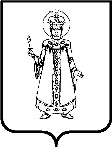 Муниципальное  дошкольное образовательное учреждение детский сад №20 «Умка»
(МДОУ детский сад №20 «Умка»)ПРИКАЗ«Об организации работы по развитию функциональной грамотности МДОУ детский сад №20 «Умка»На основании статьи 28 Федерального закона от 29.12.2012 № 273-ФЗ «Об образовании в Российской Федерации» в соответствии с письмом Минпросвещения России от 14.09.2021 № 03-1510 в целях формирования функциональной грамотности обучающихся МДОУ детский сад №20 «Умка»,ПРИКАЗЫВАЮ:1. Утвердить план мероприятий по развитию функциональной грамотности обучающихся МДОУ детский сад №20 «Умка» согласно приложению к настоящему приказу.2. Назначить ответственным за выполнение плана мероприятий по развитию функциональной грамотности обучающихся МДОУ детский сад №20 «Умка», старшего воспитателя Романюк К.В.3. Ответственному, указанному в пункте 2 настоящего приказа:контролировать исполнение плана мероприятий по развитию функциональной грамотности обучающихся МДОУ детский сад №20 «Умка»;обеспечить поддержку и координацию работы ответственных за выполнение конкретных мероприятий плана по развитию функциональной грамотности обучающихся МДОУ детский сад №20 «Умка»;корректировать план по развитию функциональной грамотности обучающихся МДОУ детский сад №20 «Умка» при необходимости;проинформировать обучающихся и их родителей (законных представителей) о мероприятиях по развитию функциональной грамотности, проводимых в МДОУ детский сад №20 «Умка», районе и регионе.4. Ответственным за выполнение конкретных мероприятий плана по развитию функциональной грамотности обучающихся МДОУ детский сад №20 «Умка», обеспечить выполнение соответствующих мероприятий в срок, указанном в плане. При невозможности или нецелесообразности исполнения мероприятий сообщить об этом ответственному за выполнение плана с целью корректировки плана.5. Документоведу Большаковой Л.Н. ознакомить работников с настоящим приказом под подпись в срок до 01.09.2022.6. Контроль исполнения настоящего приказа оставляю за собой.Заведующий МДОУ детский сад №20 «Умка»                                                   Е.А.БеловаС приказом ознакомлен(а).Приложение к приказу МДОУ детский сад №20 «Умка»
от 29.08.2022 №61/1/01-09План мероприятий
по развитию функциональной грамотности обучающихся МДОУ детский сад №20 «Умка» на 2022/23 учебный год29.08.2022№ 61/1/01-09№ п/пНаименование мероприятияСрок Исполнители мероприятияПодготовительный этапПодготовительный этапПодготовительный этапПодготовительный этап1Изучение федеральных нормативных и методических материалов по вопросам формирования и оценки функциональной грамотности:методологии и критериев оценки качества общего образования в общеобразовательных организациях на основе практики международных исследований качества подготовки обучающихся, утвержденных совместным приказом Рособрнадзора, Минпросвещения от 06.05.2019 № 590/219;подходов международного сравнительного исследования PISA к оценке функциональной грамотности: особенности заданий;материалов, размещенных на сайте ФГБНУ «ИСРО РАО»ИюльСтарший воспитатель
Воспитатели2Анализ условий осуществления образовательной деятельности в МДОУ детский сад №20 «Умка» (кадровых, материально-технических, методических и т. д.) и состояния уровня предпосылок  функциональной грамотности обучающихсяАвгуст–сентябрьСтарший воспитатель3Включение в ООП ДО заданий, направленных на формирование предпосылок функциональной грамотности обучающихся, и КИМ для оценки результатовАвгустСтарший воспитательВоспитатели4Подготовка списка учебных пособий для обучающихся по формированию предпосылок функциональной грамотностиАвгустСтарший воспитатель5Закупка учебных пособий для обучающихся по формированию предпосылок функциональной грамотности по спискуАвгуст - ноябрьСтарший воспитательЗаведующий 6Информирование учеников и их родителей о мероприятиях по формированию предпосылок функциональной грамотностиСентябрьВесь годСтарший воспитательВоспитатели7Проведение родительских собраний Октябрь–декабрьВоспитатели8Формирования раздела «Функциональная грамотность» на сайте МДОУ детский сад №20 «Умка»Весь годАдминистратор сайта9Участие в семинаре «Формирование и развитие предпосылок  функциональной грамотности в контексте международных и российских исследований качества образования»ОктябрьСтарший воспитательВоспитатели10Проведение входной диагностики для выявления уровня сформированности предпосылок функциональной грамотности у обучающихся ОктябрьСтарший воспитатель
ВоспитателиОсновной этапОсновной этапОсновной этапОсновной этап11Заседания рабочих групп педагогов с целью обмена опытом реализации содержания и форм активизации предпосылок формирования функциональной грамотностиНоябрь–февральСтарший воспитатель
Воспитатели12Внедрение в образовательный процесс разработанного материала из открытого банка заданий и технологий с целью формирования предпосылок функциональной грамотностиНоябрь–майСтарший воспитатель
Воспитатели13Участие учителей в мероприятиях ММЦ по развитию функциональной грамотности обучающихсяНоябрь–майСтарший воспитатель
Воспитатели14Педагогический совет по изучению работы воспитателей ДОО по формированию предпосылок функциональной грамотности обучающихся, внесение коррективФевральСтарший воспитатель
Воспитатели16Мониторинг реализации мероприятий плана работыЕжемесячноСтарший воспитатель17Организация участия педагогов МДОУ детский сад №20 «Умка» в курсах повышения квалификации, посвященных формированию функциональной грамотностиНоябрь–майСтарший воспитатель
ВоспитателиОценочный этапОценочный этапОценочный этапОценочный этап18Проведение итоговой диагностики уровня сформированности предпосылок функциональной грамотности у обучающихся.МайСтарший воспитательВоспитатели19Анализ реализации плана работы за год, обобщение опытаИюньСтарший воспитатель20Формирование плана по развитию функциональной грамотности обучающихся на новый уч. год на основе предложений педагоговИюнь–августСтарший воспитатель